Objednávka č.: 0-105/05792291/19Pavla Hlavsová	Vystavil:	oddělen( nitřní správyDatum: 3.10.2019DodavatelDodavatelOdběratel:Operátor ICT a.s.Operátor ICT a.s.Integrovaná dopravaStředočeského krajeDělnická 213/12Dělnická 213/12Rytířská 10Praha 7 - HolešovicePraha 7 - Holešovice11000 Praha 1IC: 02795281IC: 02795281Tel.: +420 702 243 776Bankovní spojeníBankovní spojeníBankovní spojeníPPF bankaMariánské náměstí 2 111 21 Praha 1PPF bankaMariánské náměstí 2 111 21 Praha 1Provozní účet: 2022870006/6000DIČ: CZ05792291IČO: 05792291Objednáváme u Vás na základě rámcové smlouvy ze dne 10. 7. 2017 služby Penetrační testy a bezpečnostní audit dle přiložené nabídky, která je součástí této objednávky.Fakturace za tuto službu bude vyúčtována v poměru 75% ROPID, 25% IDSK.Cena cca 240 000,- Kč + DPHObjednáváme u Vás na základě rámcové smlouvy ze dne 10. 7. 2017 služby Penetrační testy a bezpečnostní audit dle přiložené nabídky, která je součástí této objednávky.Fakturace za tuto službu bude vyúčtována v poměru 75% ROPID, 25% IDSK.Cena cca 240 000,- Kč + DPH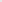 